MONTHLY TIMESHEETBrought to you by TSheets by QuickBooks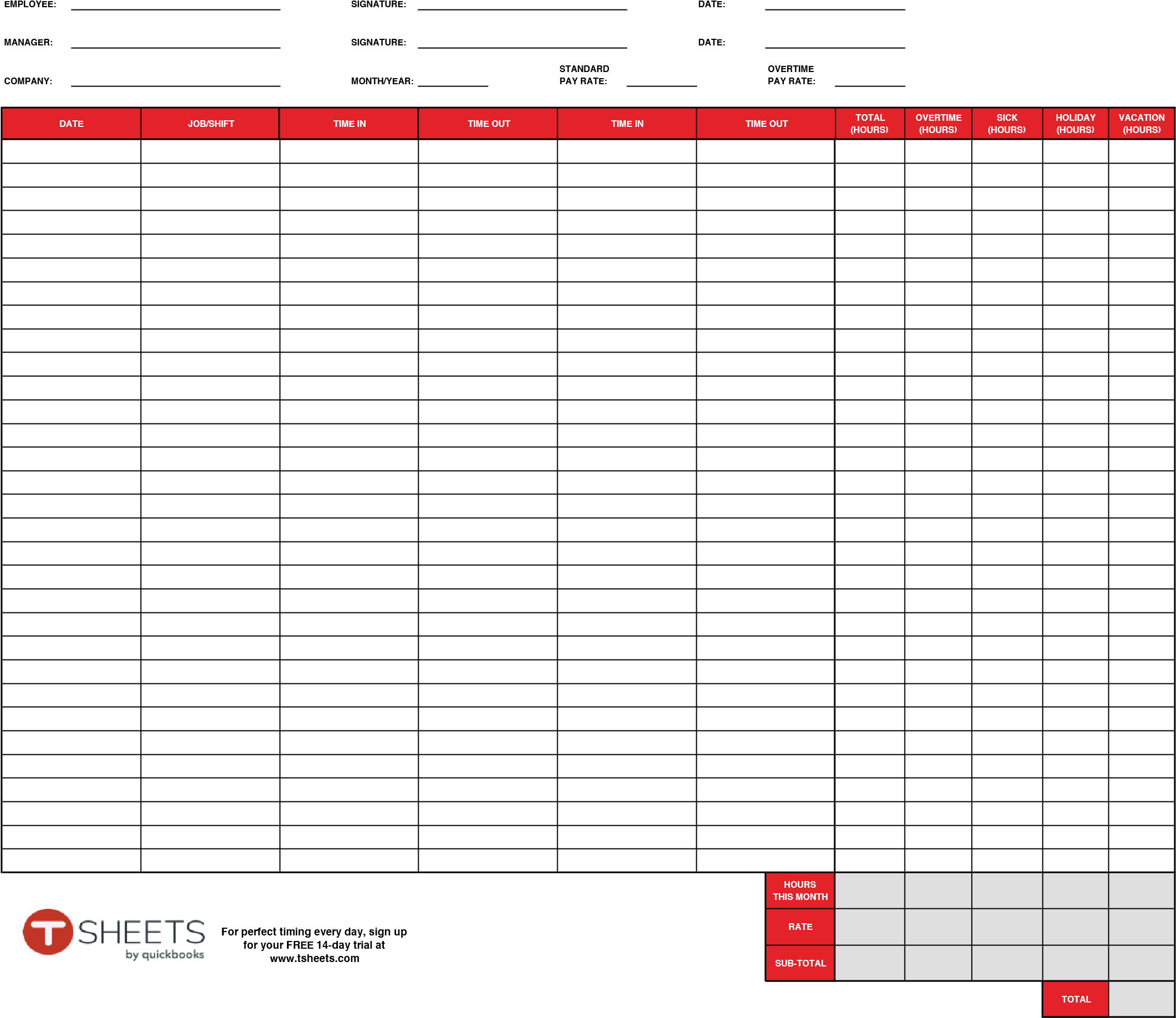 